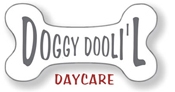 Dog’s name: ____________________________Breed: _________________________________I hereby represent that I am the legal owner of the dog described above as (the “Dog”) to be enrolled in Doggy DooLil Daycare or Bed n’ Buddies boarding service. I hereby release Doggy DooLil Daycare, it’s owners, representatives and agents from any and all liability which I, the dog, any third party or their pet may suffer, including specifically, but not without limitation, and injury or damage whatsoever arising from my actions or failure to act, the Dogs actions or generally the Dog’s attendance and participation at Doggy DooLil daycare.I hereby agree to indemnify and hold harmless Doggy Doolil, its owners and agents from any and all claims, or claims by myself or third party accompanying me to a function of Doggy DooLil, or while attending the premises thereof, as a result of any action or failure to act by me or the Dog.I hereby represent that the Dog is of good health and has not been ill with any known contagious diseases within the last thirty days.I recognize that the health of the Dog is my personal responsibility. I hereby represent that all required vaccinations for the Dog are up to date and will continue to remain so for as long as the Dog attends Doggy DooLil daycare.  I will also promptly provide proof of all booster vaccinations to Doggy DooLil Daycare.I further understand and agree that in admitting the Dog, Doggy DooLil has relied on my representation that the Dog is in good health and has not harmed or shown aggression or threatening behavior towards any person or any other dog.I understand that by bringing the Dog to an open concept care facility means that they will be playing and interacting with other dogs. Minor cuts or scratches are inevitable, and, though the dogs are carefully supervised at all times, and the owners do their utmost to keep them safe, there is no warranty or representation by Doggy DooLil daycare that a more serious incident (scuffles, fighting, even death) will not occur. I accept the risk of any such more serious incident happening.I further understand and agree that Doggy DooLil and their caregivers will not be liable for any problems that might develop with the Dog, including, but not limited to, sickness, disease, injury, running away and death, provided that reasonable care and precautions are followed.I understand I am solely responsible for any harm caused by the Dog to another dog while they are at Doggy DooLil daycare. If for any reason, Doggy DooLil is unable to further care for the Dog, I must have an emergency contact be available to pick up and care for the Dog.I further understand and agree that any problem that develops with the dog will be treated as deemed best by the caregivers of Doggy DooLil daycare at their sole discretion and that I assume full financial responsibility for any and all expenses involved. The hours of operation of Doggy DooLil daycare are 6:00 am to 6:00 pm (“closing time”) Monday to Friday. Open drop off starts at 7 am, and earlier drop needs to be booked in advance.  I agree that management of, retains the right to amend the hours of operation at any time. I understand that I must pay in full for care and services rendered before the Dog is released from Doggy DooLil daycare into my custody.You must give us 2 weeks’ notice at the middle of the month so we can fill your spot, or you will be responsible for the full month coming up. I agree to pick up the Dog prior to Closing Time. It is hereby acknowledged that should I fail to pick up the Dog before Closing Time, a $10 late fee will be charged for every 15 minutes, or part thereof, after Closing Time (to a maximum of $20) to be paid in cash upon my arrival at Doggy DooLil daycare and before the Dog is released from Doggy DooLil into my custody. If the Dog is not picked up 30 minutes after Closing Time, the Dog will be booked in for an overnight stay at the Owner’s expense. Please initial & acknowledge ____________________I understand that I must walk the Dog in and out of the facility on a leash, and in a safe and expedient manner. If I chose to go off leash, it is done at my own risk and responsibility.Letting your dog get a potty break prior to coming into daycare is recommended. If my dog relieves him or herself inside the daycare, then there will be a charge of $5 cost for cleanup. I understand the Dog is not allowed to bark uncontrollably while at Doggy DooLil daycare. I also understand that in order to maintain control and exhibit leadership in a large group of un-kenneled dogs, certain humane training and disciplinary methods may be used as the owners of Doggy DooLil see fit given the circumstances. If not solved or attended to by me with proper training, I will lose my dogs spot and not get a refund of unused days. I agree that the Dog may be videotaped, photographed, and /or recorded. Doggy DooLil shall be the exclusive owner to the result and all proceeds of such taping, photography and recordings.Doggy DooLil reserves the right to permanently remove a Dog from its daycare at any time.Doggy DooLil daycare fees are non-refundable and non-transferable. If the Dog attends at Doggy DooLil daycare on multiple dates, then this Agreement applies to each and every date, until I provide two weeks’ notice of cancellation in writing to Doggy DooLil daycare, up until the last day attending.These above points apply to all Bed n’ Buddies boarding clients as well. All above points, including Doggy Doolil daycares Policies are included under this agreement. Failure to follow our policies will result in loss of spot and no refund on used days.  I, the Owner, on this _________________ day of ___________________, 20_________ certify that I am eighteen years of age or older and have the legal capacity to enter into a binding contract. I am the only owner of the Dog, or if I am not, then I have advised Doggy DooLil of who the other owner(s) is (are). Further I certify that I have read and understand the rules and regulations set forth in this agreement. I agree to abide by the rules and regulations and accept all the terms, conditions and statements of this agreement.Signature: _____________________________________________________Print name: ____________________________________________________